A quel type de calcul ces exemples font-ils appel ? Calcul mental, calcul en ligne ou calcul posé ?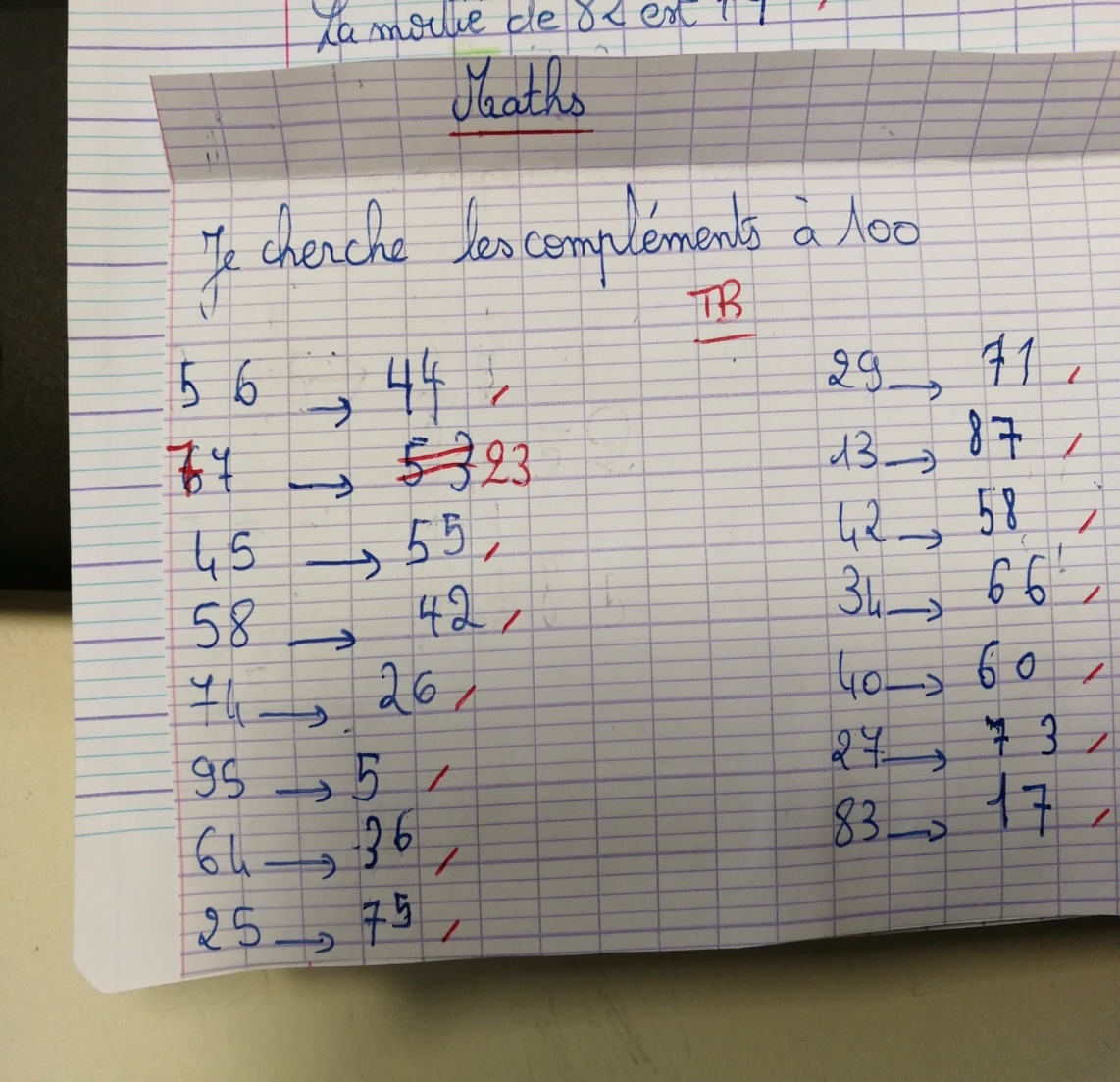 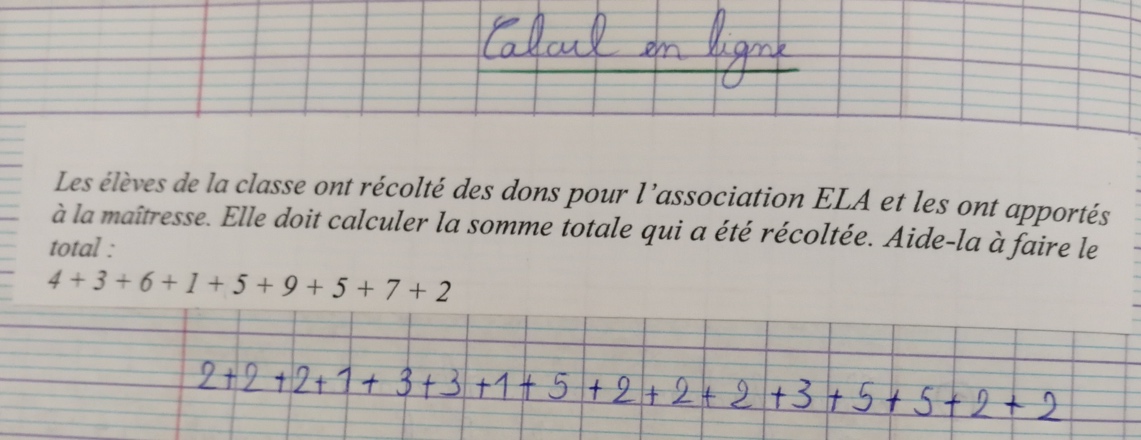 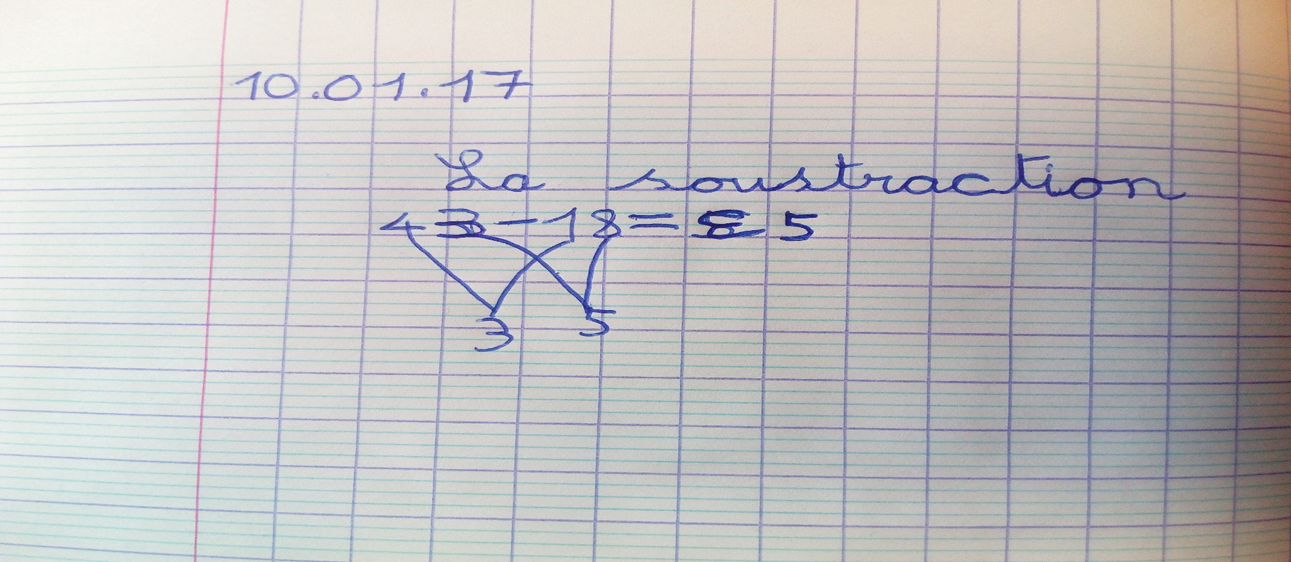 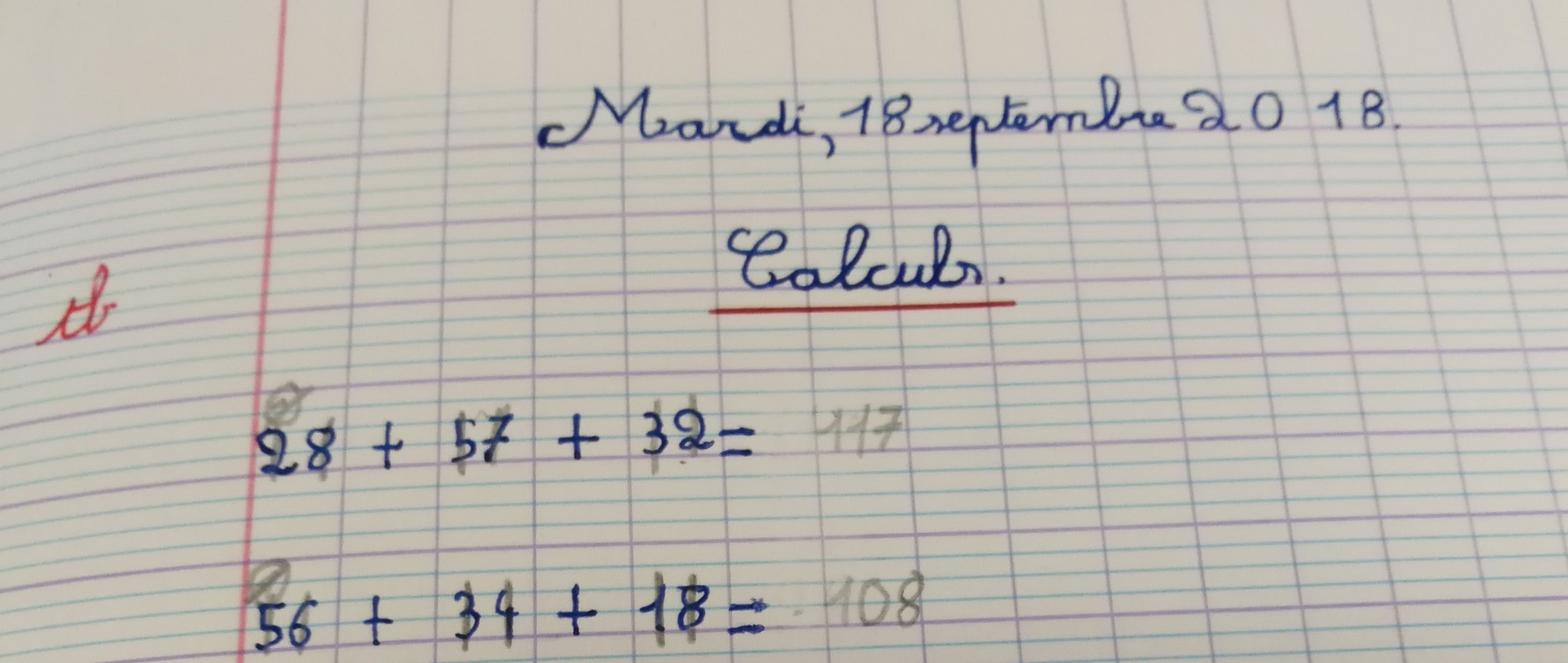 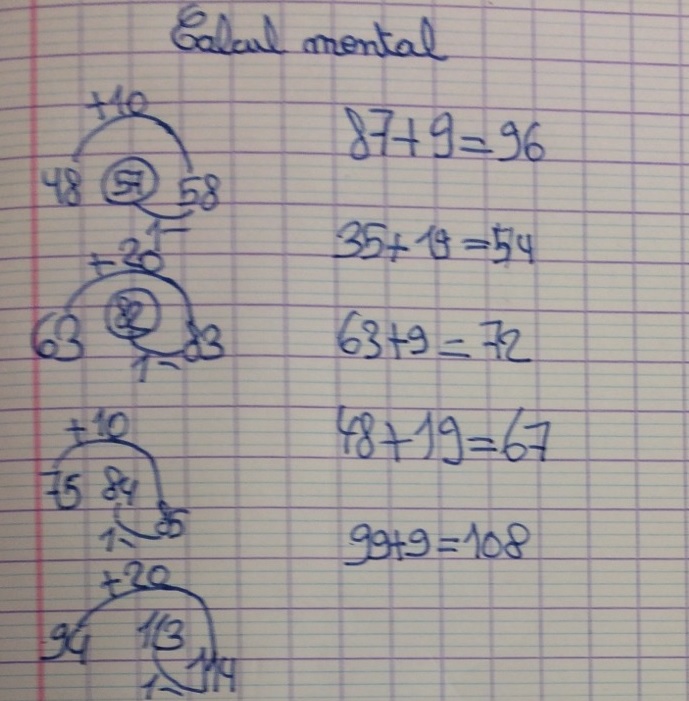 